(APPROPRIATE LETTERHEAD)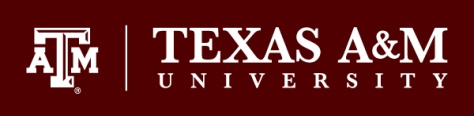 MEMORANDUMDateTO:		Alan Sams, Executive Vice President and ProvostTHROUGH:		Damon Slaydon, Vice President		Human Resources & Organizational EffectivenessTHROUGH: 		{Vice President or Dean}		{Division, College or School}	FROM:			{Unit or Department Head}			{Department Name}SUBJECT:		Alternate Work Location Request - Outside of the State of Texas{Department} within the {College/School/Division} is requesting approval of an Alternate Work Location arrangement outside of Texas for {Candidate/Employee} to work in {State} in accordance with Standard Administrative Procedure 33.06.01.M0.01, Alternate Work Location for Non-Faculty Employees. {Provide justification statement to describe the business need of the school/college or division for an employee to work outside the State of Texas OR associated recruitment/retention efforts which resulted in the need to accommodate an employment scenario outside the State of Texas.}As the employing department, we are aware that all employment arrangements are contingent upon approval and that Human Resources and Organizational Effectiveness will coordinate a legal review, if necessary, prior to recommending final approval which may include tax reporting, export control, immigration sponsorships, and other employment implications for the University.